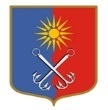 ОТРАДНЕНСКОЕ ГОРОДСКОЕ ПОСЕЛЕНИЕ КИРОВСКОГО МУНИЦИПАЛЬНОГО РАЙОНА ЛЕНИНГРАДСКОЙ ОБЛАСТИСОВЕТ ДЕПУТАТОВЧЕТВЕРТОГО СОЗЫВАР Е Ш Е Н И Еот «29» июня 2022 года № 30О проведении публичных слушаний по решению совета депутатовОтрадненского городского поселения Кировского муниципального района Ленинградской области от «29» июня 2022 года № 28 «О принятии в первом чтении проекта новой редакции устава Отрадненского городского поселения Кировского муниципального района Ленинградской области»В соответствии с Федеральным законом от 06.10.2003г. № 131-ФЗ «Об общих принципах организации местного самоуправления в Российской Федерации», ст. 47 Устава Отрадненского городского поселения Кировского муниципального района Ленинградской области, принятого решением совета депутатов Отрадненского городского поселения Кировского муниципального района Ленинградской области от 14 ноября 2018 года № 56, Порядком организации и проведения публичных слушаний в Отрадненском городском поселении Кировского муниципального района Ленинградской области, утвержденным решением совета депутатов МО «Город Отрадное» от 17 декабря 2020 года № 61 (с изменениями), совет депутатов решил:1. Провести публичные слушания по решению совета депутатов Отрадненского городского поселения Кировского муниципального района Ленинградской области от «29» июня 2022 года № 28 «О принятии в первом чтении проекта новой редакции устава Отрадненского городского поселения Кировского муниципального района Ленинградской области» «01» августа 2022 года в 17-00 часов.2. Местом проведения публичных слушаний определить помещение МБУК «КЦ «Фортуна» по адресу: Ленинградская область, Кировский район,        г. Отрадное, ул. Гагарина, д. 1, каб. 30.3. Сформировать рабочую группу по учету и рассмотрению предложений граждан в составе:Руководитель рабочей группы – Таймасханов Магданбек Гаджиевич;Секретарь рабочей группы – Лысенкова Евгения Александровна;Члены рабочей группы – Иванов Михаил Владимирович; Орлов Максим Анатольевич; Морозов Александр Сергеевич; Емельянова Анна Андреевна.4. Рабочей группе на основании поступивших предложений граждан до «02» августа 2022 года подготовить сводный текст поправок для внесения изменений в решение совета депутатов Отрадненского городского поселения Кировского муниципального района Ленинградской области от «29» июня 2022 года № 28 «О принятии в первом чтении проекта новой редакции устава Отрадненского городского поселения Кировского муниципального района Ленинградской области».5. Настоящее решение опубликовать одновременно с решениями совета депутатов Отрадненского городского поселения Кировского муниципального района Ленинградской области от «29» июня 2022 года № 28 «О принятии в первом чтении проекта новой редакции устава Отрадненского городского поселения Кировского муниципального района Ленинградской области», от «29» июня 2022 года № 29 «Об утверждении порядка учёта предложений граждан по решению совета депутатов Отрадненского городского поселения Кировского муниципального района Ленинградской области от «29» июня 2022 года № 28 «О принятии в первом чтении проекта новой редакции устава Отрадненского городского поселения Кировского муниципального района Ленинградской области» и порядка участия граждан в его обсуждении» в газете «Отрадное вчера, сегодня, завтра», сетевом издании «Отрадное вчера, сегодня, завтра» и на официальном сайте Отрадненского городского поселения Кировского муниципального района Ленинградской области otradnoe-na-neve.ru.Глава муниципального образования                                                 М.Г. ТаймасхановРазослано: совет депутатов, администрация, прокуратура, www.otradnoe-na-neve.ru, сетевое издание, газета «Отрадное вчера, сегодня, завтра», ГУ ЛО «Государственный экспертный институт регионального законодательства».